CHAPITRE 4 : QUELLE EST LA PLACE DE L’UNION EUROPEENNE DANS L’ECONOMIE GLOBALE ?PROGRAMME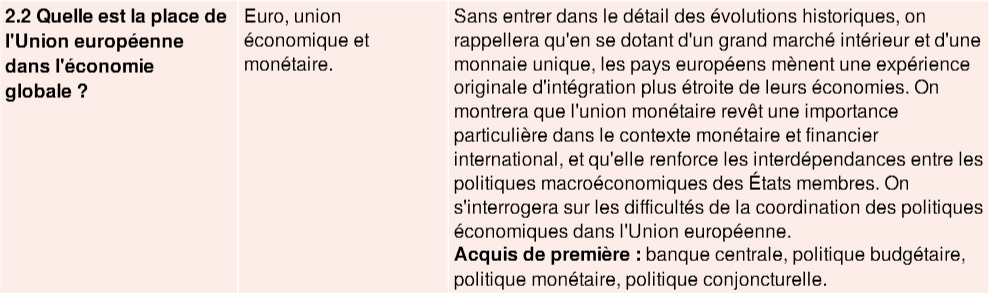 CHAPITRE 4 : QUELLE EST LA PLACE DE L’UNION EUROPEENNE DANS L’ECONOMIE GLOBALE ?PROGRAMMECHAPITRE 4 : QUELLE EST LA PLACE DE L’UNION EUROPEENNE DANS L’ECONOMIE GLOBALE ?PROGRAMME